               БОЙОРОК                                                         РАСПОРЯЖЕНИЕ         8 февраля  2016  йыл                  №    2                8 февраля 2016 года        В связи с направлением для отбывания наказания, осужденного к обязательным работам на 50 ( пятьдесят)часов решением Мирового судьи судебного участка судебного района Аскинский район Республики Башкортостан:1.Принять Хакова Фариса Рафиковича, 04.08.1963 г.рождения, на благоустроительные работы на территории  сельского поселения Мутабашевский сельсовет муниципального района Аскинский район Республики Башкортостан с 08 февраля 2016 г.    2.Ежедневное исполнение заданий, учет рабочего времени и контроль исполнения настоящего распоряжения оставляю за собой. Глава сельского поселения Мутабашевский сельсовет муниципального района Аскинский район Республики БашкортостанА.Г.ФайзуллинБАШҠОРТОСТАН РЕСПУБЛИКАҺЫ.АСҠЫН  РАЙОНЫМУНИЦИПАЛЬ РАЙОНЫНЫҢМОТАБАШ   АУЫЛ  БИЛӘМӘҺЕ ХӘКИМИӘТЕ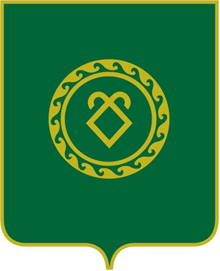              АДМИНИСТРАЦИЯСЕЛЬСКОГО ПОСЕЛЕНИЯМУТАБАШЕВСКИЙ СЕЛЬСОВЕТМУНИЦИПАЛЬНОГО РАЙОНААСКИНСКИЙ РАЙОНРЕСПУБЛИКИ  БАШКОРТОСТАН